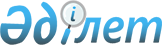 О внесении изменений в приказ Министра внутренних дел Республики Казахстан от 13 июля 2018 года № 514 "Об утверждении Правил аттестации негосударственных противопожарных служб"Приказ Министра внутренних дел Республики Казахстан от 10 декабря 2018 года № 896. Зарегистрирован в Министерстве юстиции Республики Казахстан 12 декабря 2018 года № 17922
      ПРИКАЗЫВАЮ:
      1. Внести в приказ Министра внутренних дел Республики Казахстан от 13 июля 2018 года № 514 "Об утверждении Правил аттестации негосударственных противопожарных служб" (зарегистрирован в Реестре государственной регистрации нормативных правовых актов № 17281, опубликован 13 августа 2018 года в Эталонном контрольном банке нормативных правовых актов Республики Казахстан) следующие изменения:
      в Правилах аттестации негосударственных противопожарных служб, утвержденных указанным приказом:
      пункт 4 изложить в следующей редакции:
      "4. Для аттестации негосударственных противопожарных служб (далее – НГПС) представляются следующие документы:
      1) заявление об аттестации НГПС (далее – заявление) в форме электронного документа, удостоверенного электронной цифровой подписью НГПС по форме, согласно приложению 1 к настоящим Правилам;
      2) электронная (сканированная) копия акта технического осмотра готовности пожарного автомобиля к тушению пожаров по форме, согласно приложению 1 к разрешительным требованиям (оформляется и подписывается комиссией территориального подразделения Комитета по чрезвычайным ситуациям Министерства внутренних дел Республики Казахстан, с момента обращения заявителя аттестации и составляется в течение пяти рабочих дней, в 2-х экземплярах по одному для каждой из сторон);
      3) электронные (сканированные) копии свидетельств об окончании курсов обучения по специальной подготовке специалистов НГПС по форме, согласно приказу Министра внутренних дел Республики Казахстан от 24 января 2015 года № 48 "Об утверждении Программы курсов обучения по специальной подготовке специалистов негосударственных противопожарных служб, а также образца свидетельства об их окончании" (зарегистрирован в Реестре государственной регистрации нормативных правовых актов № 10382).
      Сведения о государственной регистрации юридического лица, наличии транспортных средств (при указании услугополучателем регистрационного номера транспортного средства и номера свидетельства регистрации транспортного средства), наличии прав на использование объекта для размещения работников, пожарно-спасательной техники, оборудования и снаряжения (при указании услугополучателем кадастрового номера недвижимости), наличии водительских удостоверений у работников (при указании услугополучателем индивидуальных идентификационных номеров работников), об обязательном техническом осмотре транспортных средств (при указании услугополучателем регистрационного номера транспортного средства), образовании и трудовой деятельности работников (при указании услугополучателем индивидуальных идентификационных номеров работников), а также из психоневрологического и наркологического организаций услугодатель получает из соответствующих государственных информационных систем через шлюз "электронного правительства".";
      пункт 5 изложить в следующей редакции:
      "5. Прием документов и выдача результата их рассмотрения осуществляются в электронной форме.";
      пункт 6 изложить в следующей редакции:
      "6. В течение двух рабочих дней с момента получения документов проверяется полнота представленных документов. В случае установления факта неполноты представленных документов, в указанные сроки дается мотивированный отказ в дальнейшем рассмотрении заявления.";
      приложения 1 и 2 к указанным Правилам изложить в новой редакции согласно приложениям 1 и 2 к настоящему приказу.
      2. Комитету по чрезвычайным ситуациям Министерства внутренних дел Республики Казахстан в установленном законодательством Республики Казахстан порядке обеспечить:
      1) государственную регистрацию настоящего приказа в Министерстве юстиции Республики Казахстан;
      2) в течение десяти календарных дней со дня государственной регистрации настоящего приказа направление в Республиканское государственное предприятие на праве хозяйственного ведения "Республиканский центр правовой информации" для официального опубликования и включения в Эталонный контрольный банк нормативных правовых актов Республики Казахстан;
      3) размещение настоящего приказа на интернет-ресурсе Министерства внутренних дел Республики Казахстан после его официального опубликования;
      4) в течение десяти рабочих дней после государственной регистрации настоящего приказа в Министерстве юстиции Республики Казахстан представление в Юридический департамент Министерства внутренних дел Республики Казахстан сведений об исполнении мероприятий, предусмотренных подпунктами 1), 2) и 3) настоящего пункта.
      3. Контроль за исполнением настоящего приказа возложить на курирующего заместителя Министра внутренних дел Республики Казахстан.
      4. Настоящий приказ вводится в действие по истечении двадцати одного календарного дня после дня его первого официального опубликования.
      "СОГЛАСОВАНО"
Министерство информации и коммуникаций
Республики Казахстан
"___"__________ 2018 года
      "СОГЛАСОВАНО"
Министерство национальной экономики
Республики Казахстан
"___"__________ 2018 года              Заявление об аттестации негосударственной противопожарной службы
      Прошу Вас рассмотреть прилагаемый перечень документов и выдать
      ____________________________________________________________________
             наименование негосударственной противопожарной службы
      аттестат на право проведения работ по предупреждению и тушению пожаров,
       обеспечению пожарной безопасности и проведению аварийно-спасательных работ
       в организациях, населенных пунктах и на объектах
      ____________________________________________________________________
             вид негосударственной противопожарной службы
      Бизнес-идентификационный номер:
_____________________________________
      Местонахождение негосударственной противопожарной
службы:_____________
      Сведения о наличии на праве собственности либо на ином законном праве
транспортного средства:
      государственный номерной знак (регистрационный номер)
_________________
      серия и номер технического паспорта
___________________________________
      Сведения о наличии на праве собственности либо на ином законном праве объекта для размещения работников, пожарно-спасательной техники, оборудования и снаряжения:
      Кадастровый номер недвижимости
_____________________________________
      Индивидуальные идентификационные номера работников:
      _________________________________________________________________
      _________________________________________________________________
      __________________________________________________________________
      _________________________________________________________________
      Согласен на использование сведений, составляющих охраняемую законом тайну, содержащихся в информационных системах.
      Руководитель _______________________________________
                         фамилия, имя, отчество (при его наличии)
      ____________________
             дата Комитет по чрезвычайным ситуациям Министерства внутренних дел Республики Казахстан Государственный герб Республики Казахстан                                      Аттестат
                         №____________ (номер аттестата)
      Настоящий аттестат выдан
__________________________________________________________________________
             наименование негосударственной противопожарной службы
      ____________________________________________________________________
                         юридический адрес
      на право проведения работ по предупреждению и тушению пожаров, обеспечению пожарной безопасности и проведению аварийно-спасательных работ в организациях, населенных пунктах и на объектах
      ____________________________________________________________________
                   вид негосударственной противопожарной службы
      Председатель       ___________________________________________
                         фамилия, имя, отчество (при его наличии) Астана, "___"__________ 20___ года
					© 2012. РГП на ПХВ «Институт законодательства и правовой информации Республики Казахстан» Министерства юстиции Республики Казахстан
				
      Министр внутренних дел
Республики Казахстан генерал-полковник полиции 

К. Касымов
Приложение 1
к приказу Министра
внутренних дел
Республики Казахстан
от 10 декабря 2018 года № 896Приложение 1
к Правилам аттестации
негосударственных
противопожарных службФорма
Председателю Комитета
по чрезвычайным ситуациям
Министерства внутренних дел
Республики Казахстан
_______________________Приложение 2
к приказу Министра
внутренних дел
Республики Казахстан
от 10 декабря 2018 года № 896Приложение 2
к Правилам аттестации
негосударственных
противопожарных службФорма